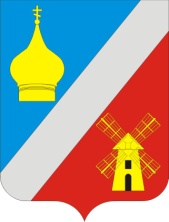 СОБРАНИЕ ДЕПУТАТОВФЕДОРОВСКОГО СЕЛЬСКОГО ПОСЕЛЕНИЯНЕКЛИНОВСКОГО РАЙОНА РОСТОВСКОЙ ОБЛАСТИРЕШЕНИЕ«О прогнозном плане (программе) приватизации муниципального имущества Федоровского сельского поселения на 2021 год и на плановый период 2022 и 2023 годовПринятоСобранием депутатов				                               «27» ноября 2020г.В соответствии с Федеральным законом от 06.10.2003 года №131-ФЗ «Об общих принципах организации местного самоуправления в Российской Федерации», требованиями Областного закона от 18 июля 2002 года №255-ЗС «О приватизации государственного имущества Ростовской области, Решением Собрания депутатов Федоровского сельского поселения от 11.07.2019г. №147 «Об утверждении Положения о порядке управления и распоряжения муниципальным имуществом муниципального образования «Федоровское сельское поселение», Решением Собрание депутатов Федоровского сельского поселения от 11.07.2019г. №144 «Об утверждении Положения «О приватизации муниципального имущества муниципального образования «Федоровское сельское поселение», руководствуясь Уставом муниципального образования «Федоровское сельское поселение», Собрание депутатов Федоровского сельского поселенияРЕШИЛО:Утвердить Прогнозный план (программу) приватизации муниципального имущества Федоровского сельского поселения на 2021год и на плановый период 2022 и 2023 годов, согласно приложению.Условия приватизации муниципального имущества, указанного в приложении к настоящему решению, определяется Администрацией Федоровского сельского поселения.Настоящее решение вступает в силу с 01 января 2021 года.Контроль за исполнением настоящего решения возложить на комиссию по бюджету, налогам, муниципальной собственности Собрания депутатов Федоровского сельского поселения.Председатель Собрания депутатов – Глава Федоровского сельского поселения                                         С.А. Слинько    село Федоровка   
    «27» ноября 2020 г.
    № 195Приложение К Решению Собрания депутатовФедоровского сельского поселенияОт 27.11.2020 г. № 195  Прогнозный план (программа)приватизации муниципального имущества 
Администрации Федоровского сельского поселения 
Неклиновского района на 2021 год и плановый период 2022 и 2023 годов          Прогнозный план (программа) приватизации муниципального имущества Администрации Федоровского сельского поселения Неклиновского района на 2021 год и на плановый период 2022 и 2023 годов (далее – План приватизации) разработан в соответствии с требованиями Областного закона от 18 июля 2002 года № 255-ЗС «О приватизации государственного имущества Ростовской области»Раздел 1
Основные направления реализации политики в сфере приватизации муниципального имущества Администрации Федоровского сельского поселения Неклиновского района на 2021 год и на плановый период 2022 и 2023 годов	Основными задачами приватизации муниципального имущества Федоровского сельского поселения Неклиновского района в 2021году и на плановый период 2022 и 2023 годов как части формируемой в условиях рыночной экономики системы управления муниципальным имуществом являются:
          -приватизация муниципального имущества Федоровского сельского поселения Неклиновского района, которое не обеспечивает выполнение муниципальных функций и полномочий и не предназначено для решения установленных Федеральным законом от 6 октября 2003 г. N 131-ФЗ "Об общих принципах организации местного самоуправления в Российской Федерации" вопросов местного значения;
        -формирование доходов бюджета поселения.Максимальная бюджетная эффективность приватизации каждого объекта муниципального имущества Федоровского сельского поселения Неклиновского района будет достигаться за счет принятия индивидуальных решений о способе, сроке и начальной цене приватизируемого имущества на основании анализа складывающейся экономической ситуации, проведения полной инвентаризации и независимой оценки имущества.Планируемые поступления в бюджет Федоровского сельского поселения Неклиновского района от приватизации муниципального имущества Федоровского сельского поселения Неклиновского района предполагается обеспечить за счет:продажи муниципального имущества Федоровского сельского поселения Неклиновского района.Исходя из оценки прогнозируемой стоимости намечаемых к приватизации объектов, а также предполагаемых способов их приватизации в 2021 году ожидаются поступления в бюджет Федоровского сельского поселения Неклиновского района доходов от продажи имущества не менее – 60  тыс. рублей.Раздел 2Перечень муниципального имущества Федоровского сельского поселения Неклиновского района, приватизация  которого планируется в 2021-2023 годах№ п/пНаименование объектаАдрес объектаПротяжённость,мПлощадь,  кв.м.Сроки приватизации год/квартал1Нежилое здание с.Федоровка, ул.Ленина 2883,0 кв.м.2021 год 
2-4 кв.2Надземный газопровод низкого давленияРостовская обл., Неклиновский район, с. Федоровка, по меже ул. Исполкомовская-ул. Горького (правая сторона) от ул. Куйбышева280.0 м.2021 год 
2-4 кв.3Надземный газопровод низкого давленияРостовская область, Неклиновский район, с. Федоровка, ул. Жукова от дома № 24 до дома №8248.0 м.2021 год 
2-4 кв.4Надземный газопровод низкого давленияРостовская область, Неклиновский район, с. Федоровка, ул. Жукова от перехода через ул. Жукова до №24144.0 м.2021 год 
2-4 кв.5Надземный газопровод низкого давленияРостовская область, Неклиновский район, с/пос Федоровское ,с. Федоровка, ул. Горького, от №18 до №38295.0 м.2021 год 
2-4 кв.6Надземный газопровод низкого давленияРостовская область, Неклиновский район, с/пос. Федоровское , с. Федоровка, по меже ул. Красногвардейская и ул. Горького, от ул. Куйбышева до дома № 31 по ул. Красногвардейская240,0 м.2021 год 
2-4 кв.7Надземный газопровод низкого давленияРостовская область, Неклиновский район, с. Федоровка, ул. Красногвардейская, от №21 до № 41, переход через улицу от №25 к №22290,0 м.2021 год 
2-4 кв.8Надземный газопровод низкого давленияРостовская область, Неклиновский район, с. Федоровка, ул. Красногвардейская, от №22 до № 40290,0 м.2021 год 
2-4 кв.9Надземный газопровод низкого давленияРостовская область, Неклиновский район, с. Федоровка, ул. Ленина  от № 17 до №25112,0 м.2021 год 
2-4 кв.10Надземный газопровод низкого давленияРостовская область, Неклиновский район, с. Федоровка, по меже ул. Исполкомовская- ул. Горького от ул. Куйбышева151,0 м.2021 год 
2-4 кв.11Надземный газопровод среднего и низкого давленияРостовская область, Неклиновский район, х.Чекилев3260 м.2021 год 
2-4 кв.12Нежилое здание х. Атамановка, ул. Свободы 26127,62021 год
3-4 кв.13Нежилое зданиех.Михайловка, ул.Нагорная 20289,52023 год
3-4 кв.